ДЕПАРТАМЕНТ ОБРАЗОВАНИЯ И НАУКИ КЕМЕРОВСКОЙ ОБЛАСТИ ПРИКАЗот 22,03г. Кемерово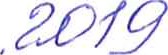 О проведении школьного этапа всероссийской олимпиады школьников по математике, физике, химии, информатике и ИКТ, биологии, географии, литературе, русскому языку, иностранным языкам, истории, праву, экономике, обществознанию, технологии, физической культуре, астрономии, экологии, основам безопасности жизнедеятельности и искусству (МХК) в 2019/2020 учебном годуНа основании приказа Минобрнауки России от 18.11.2013 № 1252 «Об утверждении Порядка проведения всероссийской олимпиады школьников» и в соответствии с планом работы департамента образования и науки Кемеровской области на 2019/2020 учебный годПРИКАЗЫВАЮ:Провести школьный этап всероссийской олимпиады школьников по математике, физике, химии, информатике и ИКТ, биологии, географии, литературе, русскому языку, иностранным языкам, истории, праву, экономике, обществознанию, технологии, физической культуре, астрономии, экологии, основам безопасности жизнедеятельности и искусству (МХК) среди обучающихся общеобразовательных организаций, расположенных на территории Кемеровской области, в период с 19 сентября по 18 октября 2019 года.Рекомендовать руководителям муниципальных органов управления образованием:Довести данный приказ до сведения руководителей общеобразовательных организаций.Обеспечить организацию и проведение школьного этапа всероссийской олимпиады школьников (далее - Олимпиада), в том числе разработать задания школьного этапа Олимпиады в соответствии с методическими рекомендациями, подготовленными центральными предметно-методическими комиссиями (размещены на сайте департамента образования и науки Кемеровской области).Установить даты проведения школьного этапа Олимпиады по каждому общеобразовательному предмету.Обеспечить систему общественного наблюдения при проведении Олимпиады:2.4.1. Организовать информирование граждан о системе общественного наблюдения при проведении Олимпиады через средства массовой информации, официальные сайты муниципальных органов управления образования и образовательных организаций;2.42. Организовать работу по приему заявлений лиц, проживающих на территории муниципального образования, желающих приобрести статус общественного наблюдателя и выдаче удостоверений аккредитованных наблюдателей;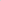 2.43 Осуществить подготовку лиц, аккредитованных в качестве общественных наблюдателей.Возложить ответственность за проведение школьного этапа на руководителей подведомственных муниципальных общеобразовательных организаций.Установить проходной балл для участия в муниципальном этапе Олимпиады по каждому классу и общеобразовательному предмету и утвердить его приказом.Обеспечить внесение результатов школьного этапа Олимпиады в АИС «Электронная школа 2.0» для последующей обработки муниципальным координатором олимпиады в сроки, установленные организатором муниципального этапа Олимпиады.Контроль за исполнением приказа возложить на заместителяначальника департамента Л.В. Чванову.Начальник департамента		А.В. Чепкасов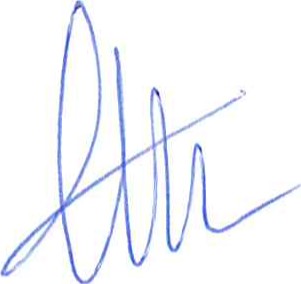 